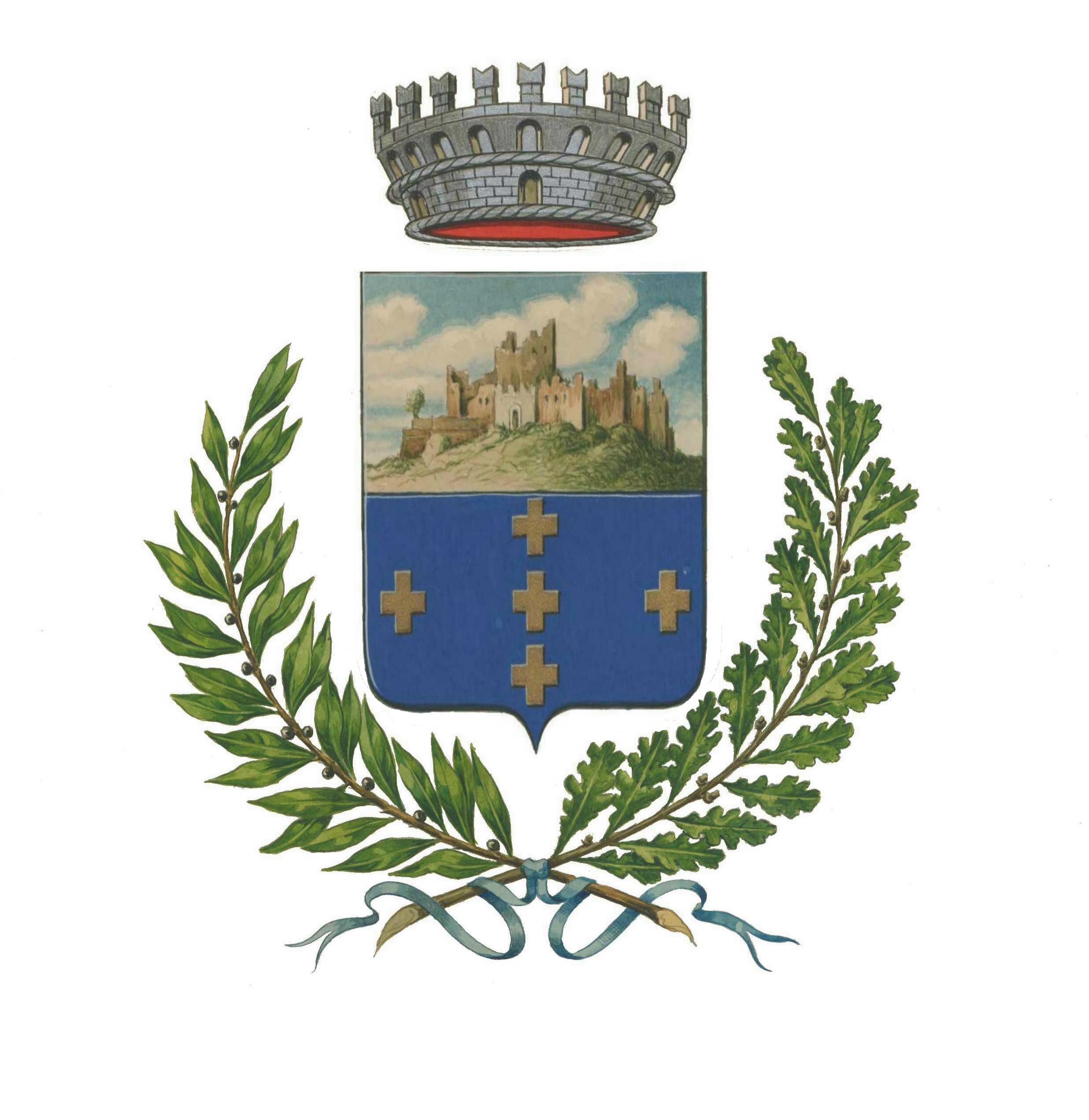 COMUNE DICALATABIANOCittà Metropolitana di CataniaAl Comune di CalatabianoIstanza di partecipazioneAVVISO PUBBLICO PER PER L’ASSEGNAZIONE IN CONCESSIONE DEGLI SPAZI UBICATI NEL “CENTRO ANZIANI” DI PROPRIETÀ COMUNALE, SITO IN VIA G.OBERDAN.Il/la sottoscritt __________________________________________________ nat __ a ____________________________________ il ______________________ residente in _________________________________________ Via ___________________________________ n. ___ cod. fisc. ___________________________________________________ in qualità di legale rappresentante dell’organizzazione proponente _____________________________ con sede in _______________________________________Via____________________________________________________ n. __________ CAP _____________ tel. _______________________________________ e-mail ________ pec: _______________________________________________________cod.fisc. __________partita iva_______________________________________ selezionare la forma giuridica dell’organizzazione:  enti pubblici e/o enti privati;  enti no profit del Terzo Settore;  organizzazioni di volontariato;  associazioni sportive dilettantistiche;  altri soggetti che perseguano ordinariamente finalità educative, ricreative, sportive e socio- culturali a favore di minori chiede di essere ammesso alla procedura di cui all’Avviso Pubblico.A tal fine, ai sensi del D.P.R. n. 445/2000, consapevole delle sanzioni penali previste in caso di dichiarazioni mendaci o non veritiere, e della conseguente decadenza dei benefici di cui all’art. 75 del citato decreto, dichiara di aver letto l’Avviso Pubblico di accertarne tutte le condizioni e prescrizioni in esso contenute e richiamate senza riserva alcuna;  Allega alla presente:  -Atto costitutivo e Statuto del soggetto richiedente;  - Progetto di massima delle attività da realizzare; 